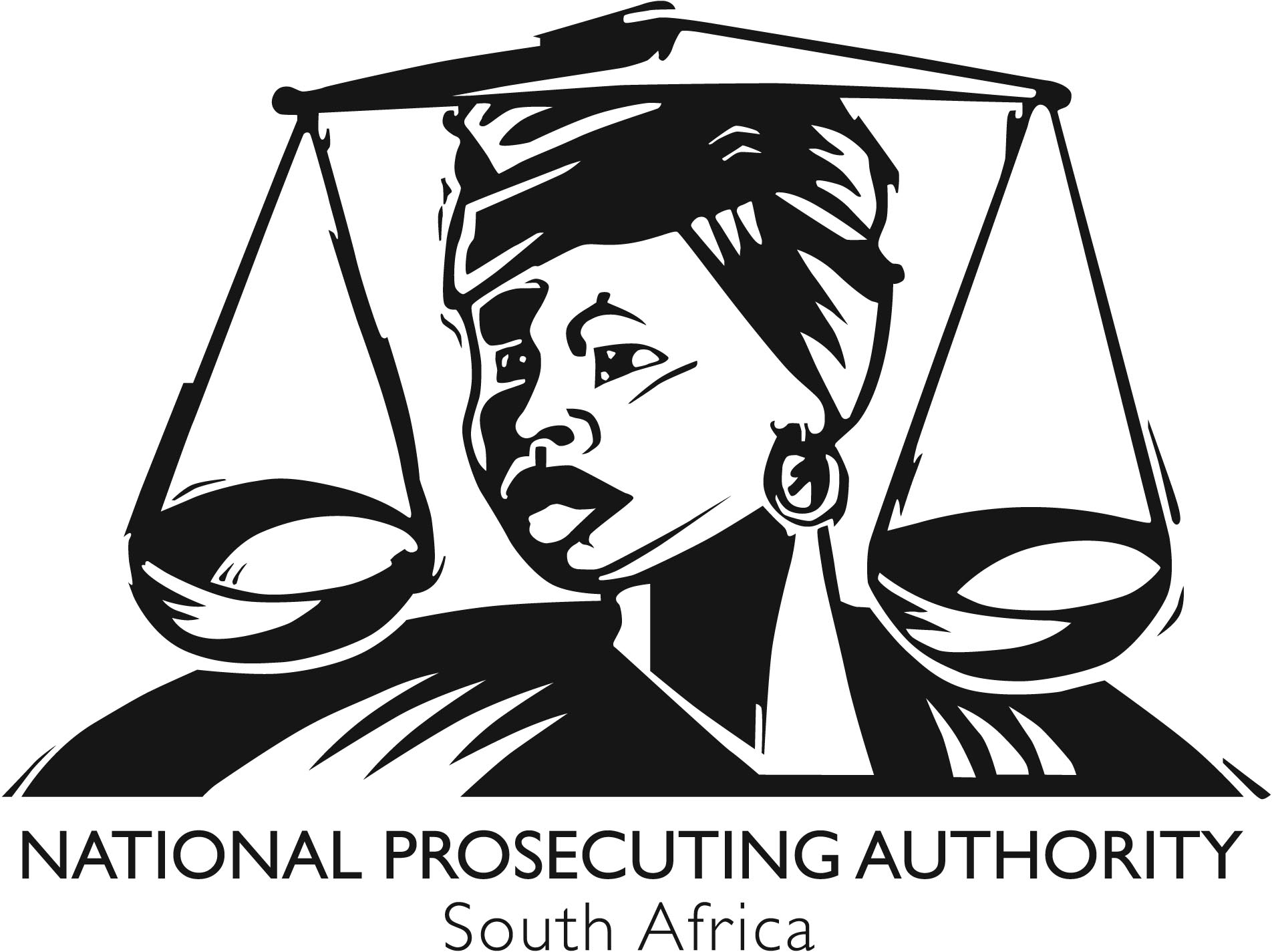     CANCELLATION OF BIDBid Number:	NPA 06-16/17DESCRIPTION:	CANCELLATION: APPOINTMENT OF A SERVICE PROVIDER TO PROVIDE AN INTEGRATED SECURITY SYSTEM AT DPP CAPE TOWN AS WELL AS A THREE (3) YEARS MAINTENANCE PLAN AND SUPPORT. …………………………………………………………………………………………………………………………………………………………………Please note that the bid to provide NPA with integrated security system at DPP Cape Town as well as a three (3) years maintenance plan and support has been cancelled 